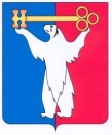 АДМИНИСТРАЦИЯ ГОРОДА НОРИЛЬСКАКРАСНОЯРСКОГО КРАЯРАСПОРЯЖЕНИЕ20.08.2015         	                                   г.Норильск	                                           № 4615О согласовании изменения вида разрешенного использования земельного участка Рассмотрев заявление Управления имущества Администрации города Норильска, о согласовании изменения вида разрешенного использования земельного участка с кадастровым номером 24:55:0201003:415 «под площадку для стоянки автотранспорта и хранения строительных материалов», в соответствии с пп.3 п.1 ст.4 Федерального закона от 29.12.2004 № 191-ФЗ «О введении в действие Градостроительного кодекса Российской Федерации», абзацем 12 подраздела 1.3.3.2 раздела 1, пунктом 3 подраздела 3.3. раздела 3 Главы 1 Части I Правил землепользования и застройки на территории муниципального образования город Норильск, утвержденными решением Норильского городского Совета депутатов от 10.11.2009 № 22-533,1. Испрашиваемое изменение вида разрешенного использования земельного участка с кадастровым номером 24:55:0201003:415 «под площадку для установки контейнеров и хранения строительных материалов» соответствует виду разрешенного использования земельного участка «склады», установленному классификатором видов разрешенного использования земельных участков, утвержденным Приказом Минэкономразвития России от 01.09.2014 № 540.2. Согласовать изменение вида разрешенного использования земельного участка с кадастровым номером 24:55:0201003:415 «под площадку для стоянки автотранспорта и хранения строительных материалов» на вид разрешенного использования «склады», расположенного по адресу: Красноярский край, район города Норильска, в районе ПЗК рудника «Комсомольский».3. Управлению по градостроительству и землепользованию Администрации города Норильска копию настоящего распоряжения направить в адрес Управления Федеральной службы государственной регистрации, кадастра и картографии по Красноярскому краю для внесения изменения в сведения о земельном участке в государственный кадастр недвижимости.4. Опубликовать настоящее распоряжение в газете «Заполярная правда» и разместить его на официальном сайте муниципального образования город Норильск.5. Контроль исполнения пункта 3 настоящего распоряжения возложить на заместителя Руководителя Администрации города Норильска по собственности и развитию предпринимательства.И.о. Руководителя Администрации города Норильска	А.П. Митленко